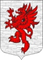 ГЛАВА МУНИЦИПАЛЬНОГО ОБРАЗОВАНИЯ ЛОПУХИНСКОЕ СЕЛЬСКОЕ ПОСЕЛЕНИЕ ЛОМОНОСОВСКОГО МУНИЦИПАЛЬНОГО РАЙОНА ЛЕНИНГРАДСКОЙ ОБЛАСТИПОСТАНОВЛЕНИЕот 28 апреля 2023 г.                                                                                                                  № 1Об опубликовании проекта Устава муниципального образования Лопухинское сельское поселение Ломоносовского муниципального района Ленинградской области» и назначении публичных слушаний Руководствуясь Федеральным законом от 6 октября 2003 года №131-ФЗ «Об общих принципах организации местного самоуправления в Российской Федерации», Уставом муниципального образования Лопухинское сельское поселение Ломоносовского муниципального района Ленинградской области и решением совета депутатов муниципального образования Лопухинское сельское поселение № 17 от 09.07.2020 г. «Об утверждении порядка организации и проведения публичных слушаний в муниципальном образовании Лопухинское сельское поселение Ломоносовского муниципального района Ленинградской области»ПОСТАНОВЛЯЮ:1. Опубликовать в газете «Ломоносовский районный вестник» и разместить на официальном сайте муниципального образования Лопухинское сельское поселение Ломоносовского муниципального района Ленинградской области в информационно-телекоммуникационной сети Интернет по электронному адресу:www.лопухинское-адм.рф в разделе «Совет депутатов. Новости», проект Устава муниципального образования Лопухинское сельское поселение Ломоносовского муниципального района Ленинградской области, согласно Приложению 1.2. Назначить публичные слушания по проекту Устава муниципального образования Лопухинское сельское поселение Ломоносовского муниципального района Ленинградской области на 5 июня 2023 года в 15 часов 00 минут. Голосование по вопросу публичных слушаний провести в форме открытого голосования.Местом проведения публичных слушаний определить зал заседаний администрации Лопухинского сельского поселения по адресу: Ленинградская область, Ломоносовский район, дер. Лопухинка, ул. Первомайская д.1Б.  3. Утвердить состав рабочей группы по подготовке и проведению публичных слушаний, а также по работе с предложениями граждан по проекту Устава муниципального образования Лопухинское сельское поселение Ломоносовского муниципального района Ленинградской области согласно приложению 2. 4. Подготовку и проведение публичных слушаний осуществлять в соответствии с Федеральным законом от 6 октября 2003 года №131-ФЗ «Об общих принципах организации местного самоуправления в Российской Федерации», Уставом муниципального образования Лопухинское сельское поселение Ломоносовского муниципального района Ленинградской области,  решением совета депутатов муниципального образования Лопухинское сельское поселение № 17 от 09.07.2020 г. «Об утверждении порядка организации и проведения публичных слушаний в муниципальном образовании Лопухинское сельское поселение Ломоносовского муниципального района Ленинградской области» и Порядком, утвержденным решением Совета депутатов Лопухинское сельское поселение № 12 от 04.04.2023 г. «Об утверждении  Порядка учета предложений по проекту и порядка участия граждан в обсуждении проекта Устава Лопухинского сельского поселения Ломоносовского муниципального района Ленинградской области».4. Опубликовать настоящее постановление и Порядок учета предложений по проекту, порядок участия граждан в обсуждении проекта Устава Лопухинского сельского поселения Ломоносовского муниципального района Ленинградской области в газете «Ломоносовский районный вестник» и разместить на официальном сайте муниципального образования Лопухинское сельское поселение Ломоносовского муниципального района Ленинградской области в информационно-телекоммуникационной сети Интернет по электронному адресу: www.лопухинское-адм.рф.5. Контроль за исполнением настоящего постановления оставляю за собой.Глава  муниципального образования Лопухинское сельское поселение	                                                                            В.В. Шефер